TÁBOR RALLY 2019; ERASMUS+/eTwinning Project; „School 21, Digitally and Socially Yours“- take the walking tour of the town, visit the main sights (1 – 11 in the photo guide) and complete the tasks- complete all the tasks on the list- come back to school at about 15:30---------------------------------------------------------------------------------------------------------------------------------------------------1 Visit the main sights: start at Jordan Lake, finish at Parkany Street
- take a eye-catching photo of each sight (with or without team members)
- take a funny photo of your team
- take a photo of a letter E made by your team members2 Complete these photo tasks on the way from one sight to another:
- your team making a star with their fingers
- whole team´s left shoes
- team selfie with something blue
- team member/s picking up litter
- super silly selfie
- team members doing a dance
- team members walking like ducks
- smelling a flower (team member/s)
- showing a catalogue pose (team member/s)
- showing a Czech Easter tradition (whipping, team members)3 Come back to school at about 15:30 (computer labs 474, 475)
4 Create your Tabor Rally online diary with photo captions (online presentation for each team; online tool: addtext.com)TÁBOR PHOTO GUIDE1 Jordan Lake (1492)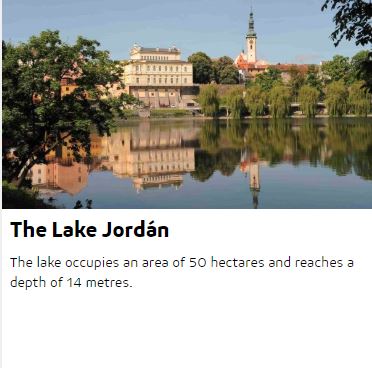 2 Shooting Range (1894)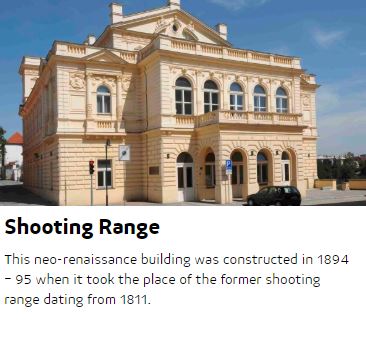 3 Water Tower (1559)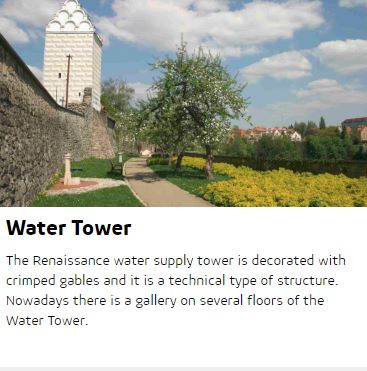 4 Town Walls (15 – 16th centuries)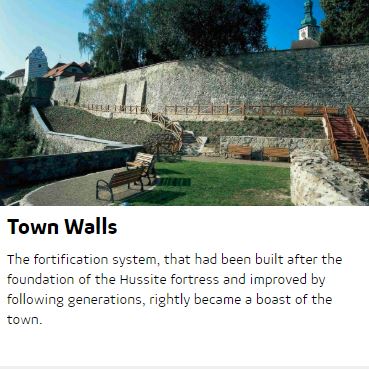 5 Zizka Square (main town square)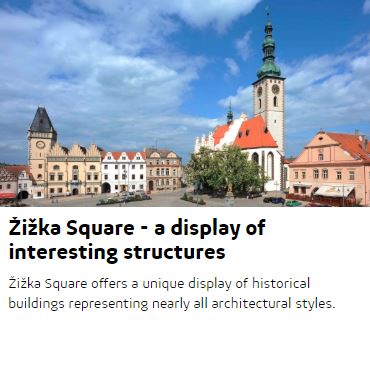 6 Dean Church (1480)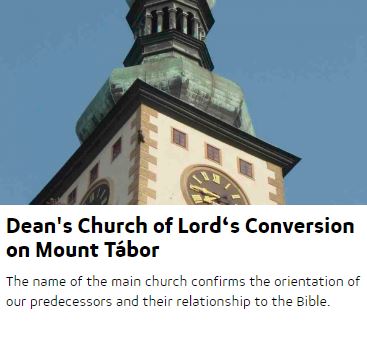 7 Town Hall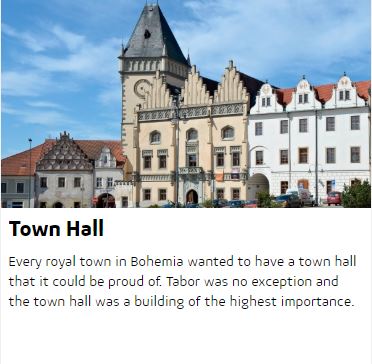 8 Jan Zizka Monument (1884)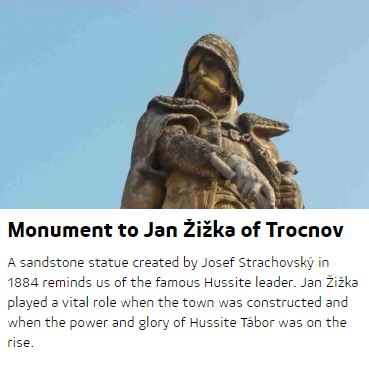 9 Renaissance Fountain (1567)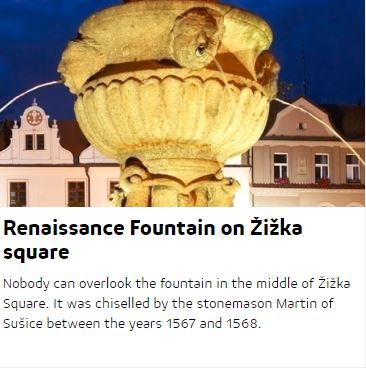 10 Oskar Nedbal Theatre (1887)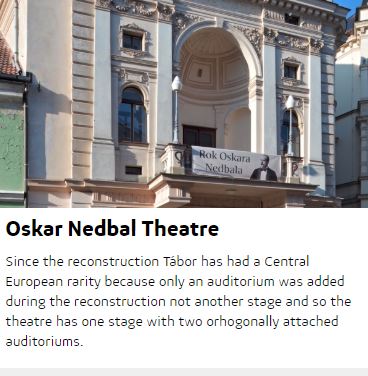 11 Luznice River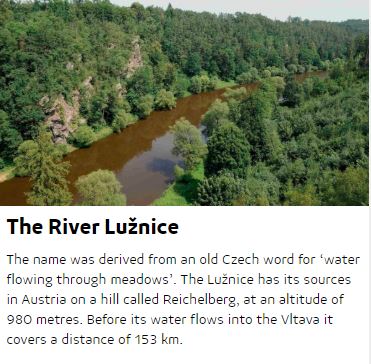 